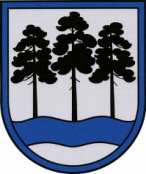 OGRES  NOVADA  PAŠVALDĪBAReģ.Nr.90000024455, Brīvības iela 33, Ogre, Ogres nov., LV-5001tālrunis 65071160, e-pasts: ogredome@ogresnovads.lv, www.ogresnovads.lv PAŠVALDĪBAS DOMES SĒDES PROTOKOLA IZRAKSTS4.Par transportlīdzekļu autobusa MERCEDES BENZ VARIO 814 atsavināšanuOgres novada pašvaldībā (turpmāk – Pašvaldība) 2023. gada 7. novembrī saņemts Ogres novada pašvaldības Birzgales pagasta pārvaldes iesniegums (Pašvaldībā reģistrēts ar Nr. 2-4.1/5899) ar lūgumu atsavināt transportlīdzekli - autobuss MERCEDES BENZ VARIO 814 (iepriekš izmantots skolēnu pārvadāšanai un pašvaldības iestādēs - pašvaldības funkciju nodrošināšanai), valsts reģistrācijas Nr. HJ-9712 (turpmāk – Iesniegums). Iepazīstoties ar Iesniegumu un tam pievienotajiem dokumentiem, noklausoties Ogres novada pašvaldības Birzgales pagasta pārvaldes ziņojumu par transportlīdzekļa – autobuss MERCEDES BENZ VARIO 814, valsts reģistrācijas Nr. HJ-9712 un (turpmāk tekstā – transportlīdzeklis) atsavināšanu, Ogres novada pašvaldības dome konstatē:Transportlīdzeklis šobrīd netiek ekspluatēts.Saskaņā ar Pašvaldības grāmatvedības uzskaites datiem, transportlīdzekļa MERCEDES BENZ VARIO 814 atlikusī vērtība ir 0,00 euro (nulle euro un 00 centi), savukārt saskaņā ar sertificēta vērtētāja Arvja Čakāna (tehniskais vērtētājs, sertifikāts Nr. AA 328, derīgs līdz 03.02.2024.) novērtēšanas aktā norādīto, transportlīdzekļa tirgus vērtība ir 590.00 euro (pieci simti deviņdesmit  euro un 00 centi).Saskaņā ar tehniskā vērtētāja Arvja Čakāna 2023. gada 12. septembrī sastādīto aktu Nr. 110823C02 par transporta līdzekļa tehniskā stāvokļa novērtējumu, transportlīdzeklim ir konstatēti: virsbūvei vispārēja korozija un caurejoša korozija; nekvalitatīvs remonts; dzinējs nav iedarbināms; autovadītāja sēdekļa pamatnes apšuvums plēsts. Transportlīdzeklim nav veikta tehniskā apskate un izsniegta tehniskās apskates uzlīme, tā ekspluatācija līdz trūkumu vai bojājumu novēršanai ir aizliegta.Pašvaldībai un tās iestādēm, pagastu pārvaldēm un to padotībā esošajām iestādēm transportlīdzeklis nav nepieciešams to funkciju nodrošināšanai, jo nepieciešami lieli ieguldījumi, lai nodrošinātu transportlīdzekļu ekspluatāciju.Publikas personas mantas atsavināšanas likuma (turpmāk – Likums) 3. panta pirmās daļas 2. punktā noteikts, ka publiskas personas kustamo mantu var atsavināt, pārdodot par brīvu cenu, savukārt minētā panta otrā daļa noteic, ka publisku personu mantas atsavināšanas pamatveids ir mantas pārdošana izsolē. Citus mantas atsavināšanas veidus var izmantot tikai šajā likumā paredzētajos gadījumos. Likuma 6. panta otrajā daļā noteikts, ka atļauju atsavināt publiskas personas kustamo mantu dod attiecīgās atvasinātās publiskās personas lēmējinstitūcija vai tās noteikta institūcija.Likuma 8. panta ceturtajā daļā noteikts, ka atsavināšanai paredzētās kustamās mantas novērtēšanu organizē publiska persona, tās iestāde vai kapitālsabiedrība, kuras valdījumā vai turējumā atrodas attiecīgā manta, savukārt septītā daļa nosaka, ka nosacīto cenu atbilstoši mantas vērtībai nosaka mantas novērtēšanas komisija. Likuma 9. panta trešajā daļā noteikts, ka kustamās mantas atsavināšanu organizē publiska persona, tās iestāde vai kapitālsabiedrība, kuras valdījumā vai turējumā atrodas attiecīgā manta, savukārt minētā likuma 10. panta pirmā daļa noteic, ka izsoles noteikumus apstiprina minētā likuma 9. pantā minētā institūcija, otrā daļā – izsoli rīko tās institūcijas izveidota izsoles komisija, kura organizē mantas atsavināšanu (Likuma 9. pants). 2023. gada 4. decembrī Pašvaldības mantas novērtēšanas un izsoles komisija noteica transportlīdzekļa MERCEDES BENZ VARIO 814 nosacīto cenu – 590.00 EUR (pieci simti deviņdesmit euro un 00 centi) (protokols Nr. K.1-2/218).Publiskas personas finanšu līdzekļu un mantas izšķērdēšanas novēršanas likuma 3. panta pirmās daļas 1. punktā ietverts publiskas personas pienākums ar finanšu līdzekļiem un mantu rīkoties lietderīgi, tas ir, rīcībai jābūt tādai, lai mērķi sasniegtu ar mazāko finanšu līdzekļu un mantas izlietojumu. Pamatojoties uz Publiskas personas mantas atsavināšanas likuma 3. panta pirmās daļas 2. punktu un otro daļu, 4. panta pirmo un otro daļu, 6. panta otro un trešo daļu, 8. panta ceturto un septīto daļu, 9. panta trešo daļu, 37. panta pirmās daļas 1. punktu, Publiskas personas finanšu līdzekļu un mantas izšķērdēšanas novēršanas likuma 3. panta pirmās daļas pirmo un otro punktu, Pašvaldību likuma 73. panta ceturto daļu, ņemot vērā 2023. gada 4. decembra Ogres novada pašvaldības mantas novērtēšanas un izsoles komisijas lēmumu Nr. K.1-2/218,balsojot: ar 21 balsi "Par" (Andris Krauja, Artūrs Mangulis, Atvars Lakstīgala, Dace Kļaviņa, Dace Māliņa, Dace Veiliņa, Dainis Širovs, Dzirkstīte Žindiga, Egils Helmanis, Gints Sīviņš, Ilmārs Zemnieks, Indulis Trapiņš, Jānis Iklāvs, Jānis Kaijaks, Jānis Siliņš, Kaspars Bramanis, Pāvels Kotāns, Raivis Ūzuls, Santa Ločmele, Toms Āboltiņš, Valentīns Špēlis), "Pret" – nav, "Atturas" – nav,Ogres novada pašvaldības dome NOLEMJ:Atsavināt Ogres novada pašvaldības Birzgales pagasta pārvaldei piederošo kustamo mantu – transportlīdzekli autobuss MERCEDES BENZ VARIO 814 ar valsts numuru HJ-9712, nosakot atsavināšanas veidu – pārdodot izsolē ar augšupejošu soli.Apstiprināt  transportlīdzekļa  nosacīto cenu 590.00 EUR (pieci simti deviņdesmit euro un 00 centi) bez pievienotās vērtības nodokļa, kas ir izsoles sākumcena.Uzdot Ogres novada pašvaldības mantas novērtēšanas un izsoles komisijai izstrādāt transportlīdzekļa izsoles noteikumus un organizēt izsoles rīkošanu. Kontroli par lēmuma izpildi uzdot pašvaldības izpilddirektoram. (Sēdes vadītāja,domes priekšsēdētāja E. Helmaņa paraksts)Ogrē, Brīvības ielā 33     Nr.20            2023. gada 21. decembrī